Заведующему МБДОУ детский сад № 88 СВ Богачевой От______________________________Паспорт выдан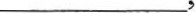 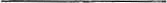 Код подразделения: проживающей по адресу:ЗАЯВЛЕНИЕ №__Прошу зачислить моего (сына, дочь) _____________________________________________________ _____________года рождения, место рождения г. __________________проживающего по адресу:на обучение по образовательной программе дошкольного образования в общеразвивающей направленности. Язык образования — русский, родной язык из числа языков народов России .______________________.Адрес места регистрации (пребывания) ребенка: ____________________________________________________________________________________________________________________________________Родители (законные представители):К заявлению прилагаются:— копия свидетельства о рождении;— копия свидетельства о регистрации;— копия паспорта;— документы подтверждающие льготы; — медицинское заключение.«___»________20___г.	                              ____________________/__________________________	(подпись)	(расшифровка подписи)С уставом, с лицензией на осуществление образовательной деятельности, с образовательными программами и другими документами, регламентирующими организацию и осуществление образовательной деятельности, права и обязанности обучающихся МБДОУ детский сад № 88 ознакомлен(а). 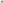  «___»________20___г.	                              ____________________/__________________________	(подпись)	(расшифровка подписи)Даю согласие МБДОУ детский сад № 88, зарегистрированному по адресу: г. Тверь, пос. Химинститута, д. 43, ОГРН 1126952030468, ИНН 6950160564,нa обработку моих персональныхданных и персональных данных моего ребенка, ___________________________________________г. р., в объеме, указанном в заявлении и прилагаемых документах, в целях обеспечения соблюдения требований Федерального закона от 29.12.2012 № 273-ФЗ «Об образовании в Российской Федерации» и иных нормативных правовых актов сферы образования на срок действия договора об образовании по образовательным программам дошкольного образования.«___»________20___г.	                              ____________________/__________________________	(подпись)	(расшифровка подписи)Заведующему МБДОУ детский сад № 88 СВ Богачевой От______________________________Паспорт выданКод подразделения: проживающей по адресу:ЗАЯВЛЕНИЕ №__Прошу зачислить моего (сына, дочь) _____________________________________________________ _____________года рождения, место рождения г. __________________проживающего по адресу:на обучение по образовательной программе дошкольного образования в логопедическую группу компенсирующей направленности. Язык образования — русский, родной язык из числа языков народов России ______________________.Адрес места регистрации (пребывания) ребенка: ____________________________________________________________________________________________________________________________________Родители (законные представители):К заявлению прилагаются:— копия свидетельства о рождении;— копия свидетельства о регистрации;— копия паспорта;— документы подтверждающие льготы; — медицинское заключение.С уставом, с лицензией на осуществление образовательной деятельности, с образовательными программами и другими документами, регламентирующими организацию и осуществление образовательной деятельности, права и обязанности обучающихся МБДОУ детский сад № 88 ознакомлен(а). «___»________20___г.	                              ____________________/__________________________	(подпись)	(расшифровка подписи)Даю согласие МБДОУ детский сад № 88, зарегистрированному по адресу: г. Тверь, пос. Химинститута, д. 43, ОГРН 1126952030468, ИНН 6950160564,нa обработку моих персональныхданных и персональных данных моего ребенка,__________________________________________г. р., в объеме, указанном в заявлении и прилагаемых документах, в целях обеспечения соблюдения требований Федерального закона от 29.12.2012 № 273-ФЗ «Об образовании в Российской Федерации» и иных нормативных правовых актов сферы образования на срок действия договора об образовании по образовательным программам дошкольного образования.«___»________20___г.	                              ____________________/__________________________	(подпись)	(расшифровка подписи)Мать (Ф.И.О., телефон, адрес места регистрации (пребывания))Отец(Ф.И.О., телефон, адрес места регистрации (пребывания))Мать (Ф.И.О., телефон, адрес места регистрации (пребывания))Отец(Ф.И.О., телефон, адрес места регистрации (пребывания))